Shape Picture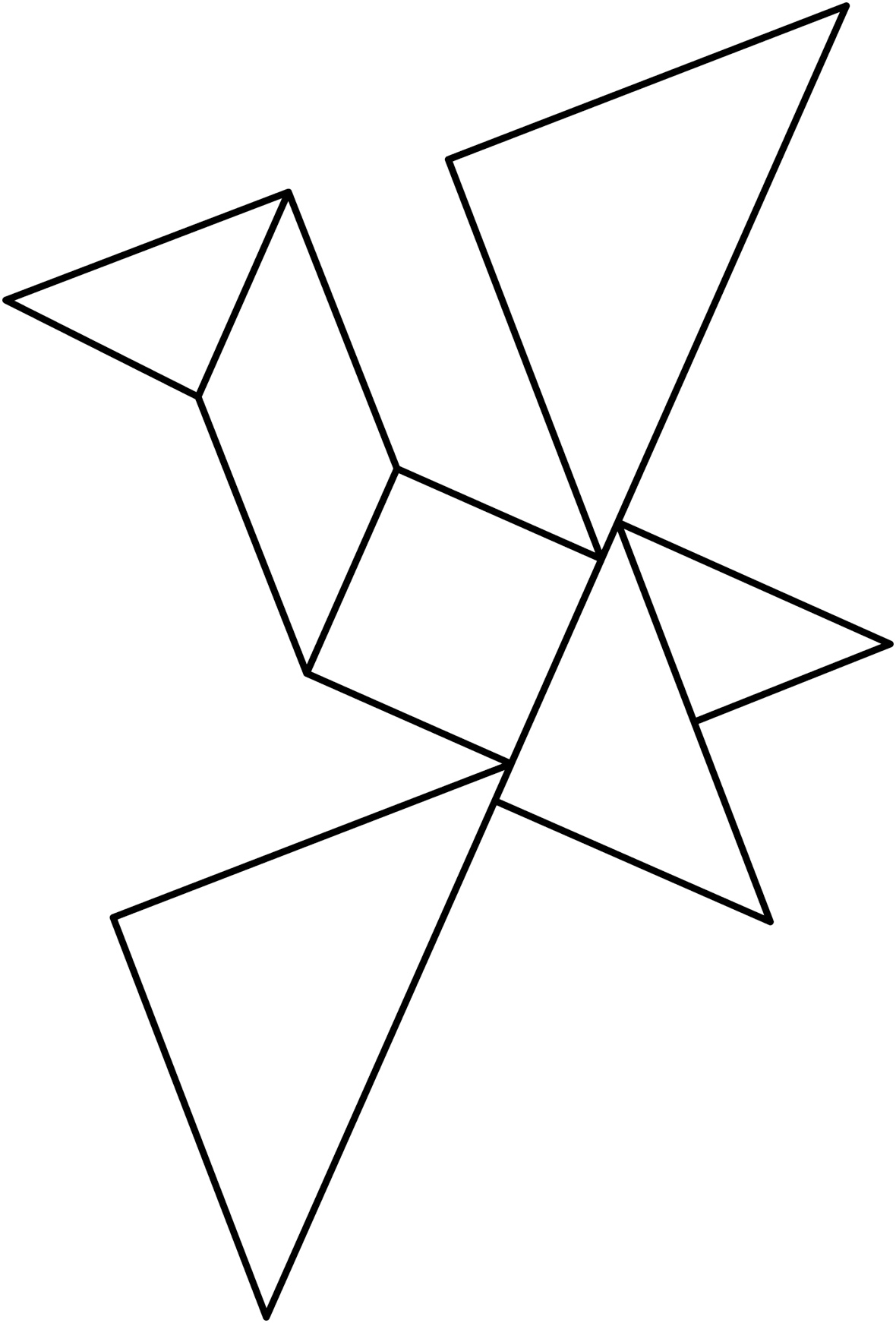 